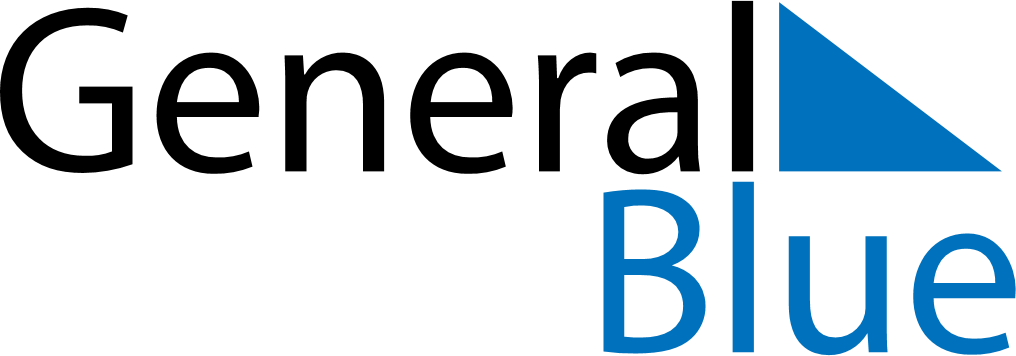 Australia 2030 HolidaysAustralia 2030 HolidaysDATENAME OF HOLIDAYJanuary 1, 2030TuesdayNew Year’s DayJanuary 28, 2030MondayAustralia DayApril 19, 2030FridayGood FridayApril 20, 2030SaturdayEaster SaturdayApril 21, 2030SundayEaster SundayApril 22, 2030MondayEaster MondayApril 25, 2030ThursdayAnzac DayMay 12, 2030SundayMother’s DaySeptember 1, 2030SundayFather’s DayDecember 25, 2030WednesdayChristmas DayDecember 26, 2030ThursdayBoxing Day